Конспект урока  по русскому языкув 8 классе«Порядок слов в предложении. Логическое ударение»Цель урока: закрепить изученное о предложении, дать понятие об интонации, ее роли в предложении, совершенствовать навыки устной речи (составление характеристики человека).Задачи:образовательная: показать синтаксическое и стилистическое значение порядка слов в предложении;развивающая: развивать умения использовать полученные знания в устной и письменной речи, быстро отвечать на вопросы;воспитательная: воспитать внимательное отношение к культуре родного языка, любовь к родному языку.Тип урока: комбинированный.Методические приемы: объяснение учителя, выразительное чтение, работа над речевыми нормами, устное сочинение.Ход урокаI. Лингвистическая разминка.Словарный диктант (упр. 96) с последующей проверкой по словарю и взаимопроверкой.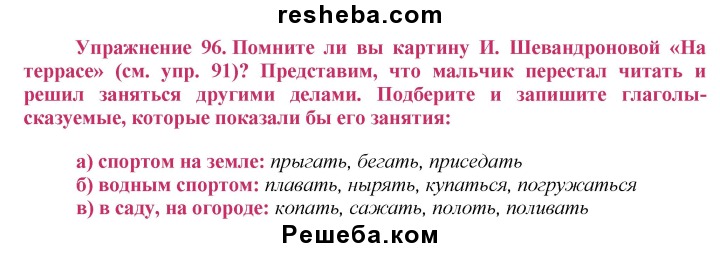 II. Проверка домашнего задания.1. Чтение и разбор 2-3 сочинений-характеристик.2. Ответы на вопросы упр. 93.Комментарий учителяЭлементы повествования — в первом и последнем абзацах текста, описания — во втором и третьем абзацах.Синонимы (к словам I части): тотчас — сразу, любо — приятно, мягкие — ласковые. Антонимы (к словам II части): светлые — недобрые, темные; подвижное — спокойное, часто — редко, смело — робко.(Полностью упражнение может проверить учитель — на оценку.)3. Ответы на вопросы для повторения (с. 47).Комментарии учителяКо второму заданию 2-го вопроса: По цели высказывания предложение вопросительное, по эмоциональной окраске — восклицательное. В подобных случаях порядок знаков препинания в конце предложения именно такой: «?!»III. Изучение темы «Порядок слов в предложении».1. Объяснение учителя.В русском языке слова в предложении могут занимать различные места. Это не значит, что порядок слов совершенно свободный. Порядок слов помогает говорящему выделить то или иное слово, подчеркнуть его значение.Порядок слов в предложении выполняет три основные функции:1) служит для передачи, прояснения смысла предложения. Предложения (записываем на доске): «Москвич» обогнал «Ниву». «Ниву» обогнал «Москвич» — различаются только порядком слов, причем одинаковых слов, В обоих предложениях «Москвич» — подлежащее, «Ниву» — дополнение. Но при изменении порядка слов смысл предложения несколько меняется.Задание: Произнесите предложения вслух, попробуйте уловить изменение смысла и объяснить его.2) может выполнять стилистическую функцию, придавая ему эмоциональную окраску.Под небом голубым есть город золотой... (Прямой порядок: Под голубым небом есть золотой город.)3) может выполнять синтаксическую функцию — различать члены предложения. Например: Тополь перерос клен. (Тополь — подлежащее, клен — дополнение.) Клен перерос тополь. (Клен — подлежащее, тополь — дополнение.) Надо иметь в виду, что при определенной интонации подлежащее и дополнение в этих примерах могут поменяться местами. Иногда синтаксическая роль существительных в подобных случаях определяется по смыслу. Например: Солнце заслонило облако. Понятно, что подлежащим может быть только слово «облако», на каком бы месте в предложении оно ни стояло.2. Выполнение упр. 98, 99, 100 — устно.IV. Изучение темы «Логическое ударение».1. Объяснение учителяУстная речь отличается от письменной, прежде всего, разнообразием интонаций, подвижностью логических ударений. При этом, не меняя порядок слов в предложении, можно усилением голоса (логическим ударением) выделять его смысловой центр, то есть наиболее важное в сообщении слово. В письменной речи логическое ударение проявляется в ответах на вопросы или по контексту.2. Чтение теоретических сведений (с. 50) и разбор приведенных там примеров.З. Задание. Прочитайте предложение Бобры строят хатки. (записано на доске) несколько раз так, чтобы логическое ударение падало на разные слова. Поставьте вопросы к каждому варианту.Если логическое ударение на первом слове, вопрос: Кто строит хатки? Если на втором слове — Что делают бобры? Откуда у бобров жилье? Если на третьем — Что строят бобры?4. Выполнение упр. 102, 103, 104 — устно.V. Словарная работа1. Выписать слова в рамках: грациозный, каникулы, маршрут, удивлять, поражать. Подобрать однокоренные слова, выяснить по словарям происхождение слов (этимологические словари, словари иностранных слов).2. Выполнить упр. 106.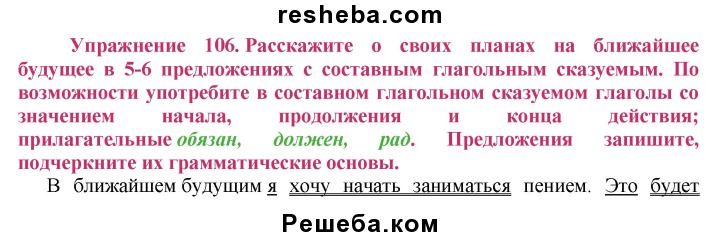 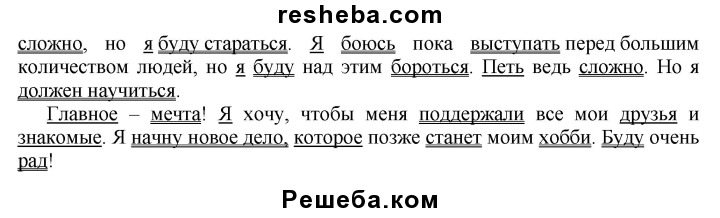 Домашнее задание. §10; упр. 105, 107.